Endurosnack gel tuba 75gHlavní složku tvoří disacharid isomaltulóza (PalatinoseTM), ze kterého se energie uvolňuje postupně. Tento gel je dále obohacen o taurin, L-karnosin, BCAA a také o glukogenní aminokyseliny glycin a L-alanin. Nová receptura tohoto produktu je zcela bez barviv, bez lepku a má mnohem lepší chuť.
V průběhu aktivity lze skvěle doplňovat se sportovními nápoji typu ISODRINX nebo UNISPORT.praktická forma znovu uzavíratelných tubisomaltulóza (Palatinose™)L-karnosinL-alanin a glycinBCAAtaurinbez lepku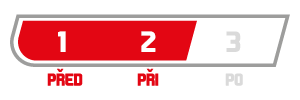 ENDUROSNACK doporučené dávkování: Použijte cca 20 minut před zátěží 1 tubu a zapijte dostatečným množstvím sportovního nápoje.V průběhu zátěže pojídejte pravidelně, během jedné hodiny je možné použít 1 - 2 tuby. Vždy zapijte.Maximálně 4 tuby za den.Nepřekračujte doporučené dávkování!ENDUROSNACK použití : odšroubujte uzávěr a odstraňte plombu. Po otevření obsah tuby ihned spotřebujte. Upozornění: Doplněk stravy, s cukry a sladidly. Nenahrazuje pestrou stravu. Není určeno pro děti, těhotné a kojící ženy.Ukládejte mimo dosah dětí. Výrobce neručí za škody vzniklé nevhodným použitím nebo skladováním. Skladujte v suchu při teplotě do 25 °C, mimo dosah přímého slunečního záření, chraňte před mrazem.ENDUROSNACK složení: ENDUROSNACK příchuť zelené jablko: voda, 31,5 % isomaltulóza - PalatinoseTM (je zdrojem fruktózy a glukózy), glukóza, zahušťovadlo xanthanová guma, taurin, glycin, L-leucin, L-alanin, regulátory kyselosti kyselina citrónová a kyselina jablečná, L-isoleucin, L-valin, aroma, konzervanty benzoan sodný a kyselina sorbová, L-karnosin, sladidla acesulfam K a sukralóza.ENDUROSNACK příchuť meruňka: voda, 31,5 % isomaltulóza - PalatinoseTM (je zdrojem fruktózy a glukózy), glukóza, zahušťovadlo xanthanová guma, taurin, glycin, L-leucin, L-alanin, regulátory kyselosti kyselina citrónová a kyselina jablečná, L-isoleucin, L-valin, aroma, konzervanty benzoan sodný a kyselina sorbová, L-karnosin, sladidla acesulfam K a sukralóza.ENDUROSNACK příchuť pomeranč: voda, 31,5 % isomaltulóza - PalatinoseTM (je zdrojem fruktózy a glukózy),glukóza, zahušťovadlo xanthanová guma, taurin, glycin, L-leucin, L-alanin, regulátory kyselosti kyselina citrónová a kyselina jablečná, L-isoleucin, L-valin, aroma, konzervanty benzoan sodný a kyselina sorbová, L-karnosin, sladidla acesulfam K a sukralóza.ENDUROSNACK příchuť ostružina: voda, 31,5 % isomaltulóza - PalatinoseTM (je zdrojem fruktózy a glukózy), glukóza, zahušťovadlo xanthanová guma, taurin, glycin, L-leucin, L-alanin, regulátory kyselosti kyselina citrónová a kyselina jablečná, L-isoleucin, L-valin, konzervanty benzoan sodný a kyselina sorbová, L-karnosin, aroma, sladidla acesulfam K a sukralóza. ENDUROSNACK příchuť slaný karamel: voda, 31,5 % isomaltulóza - PalatinoseTM (je zdrojem fruktózy a glukózy), glukóza, zahušťovadlo xanthanová guma, taurin, glycin, L-leucin, L-alanin, regulátor kyselosti kyselina citrónová, chlorid sodný, regulátor kyselosti kyselina jablečná, L-isoleucin, L-valin, aroma, konzervanty benzoan sodný a kyselina sorbová, L-karnosin, sladidla acesulfam K a sukralóza.Meruňka, ostružina, pomeranč, zelené jablko 100 g75 g - 1 tuba300 g - 4 tubyEnergetická hodnota666 kJ/157 kcal500 kJ/118 kcal1998 kJ/471 kcalTuky0 g0 g0 g   z toho nasycené mastné kyseliny0 g0 g0 gSacharidy37,0 g27,8 g111,0 g   z toho cukry37,0 g27,8 g111,0 gVláknina0 g0 g0 gBílkoviny1,8 g1,4 g5,4 gSůl0,15 g0,11 g0,45 gTaurin667 mg500 mg2000 mgGlycin667 mg500 mg2000 mgL-leucin333 mg250 mg1000 mgL-isoleucin167 mg125 mg500 mgL-valin167 mg125 mg500 mgL-alanin333 mg250 mg1000 mgL-karnosin33 mg25 mg100 mgSlaný karamel100 g75 g - 1 tuba300 g - 4 tubyEnergetická hodnota666 kJ/157 kcal500 kJ/118 kcal1998 kJ/471 kcalTuky0 g0 g0 g   z toho nasycené mastné kyseliny0 g0 g0 gSacharidy37,0 g27,8 g111,0 g   z toho cukry37,0 g27,8 g111,0 gVláknina0 g0 g0 gBílkoviny1,8 g1,4 g5,4 gSůl0,4 g0,3 g1,2 gTaurin667 mg500 mg2000 mgGlycin667 mg500 mg2000 mgL-leucin333 mg250 mg1000 mgL-isoleucin167 mg125 mg500 mgL-valin167 mg125 mg500 mgL-alanin333 mg250 mg1000 mgL-karnosin33 mg25 mg100 mg